     Видеозанятия для дошкольников в интернет-клубе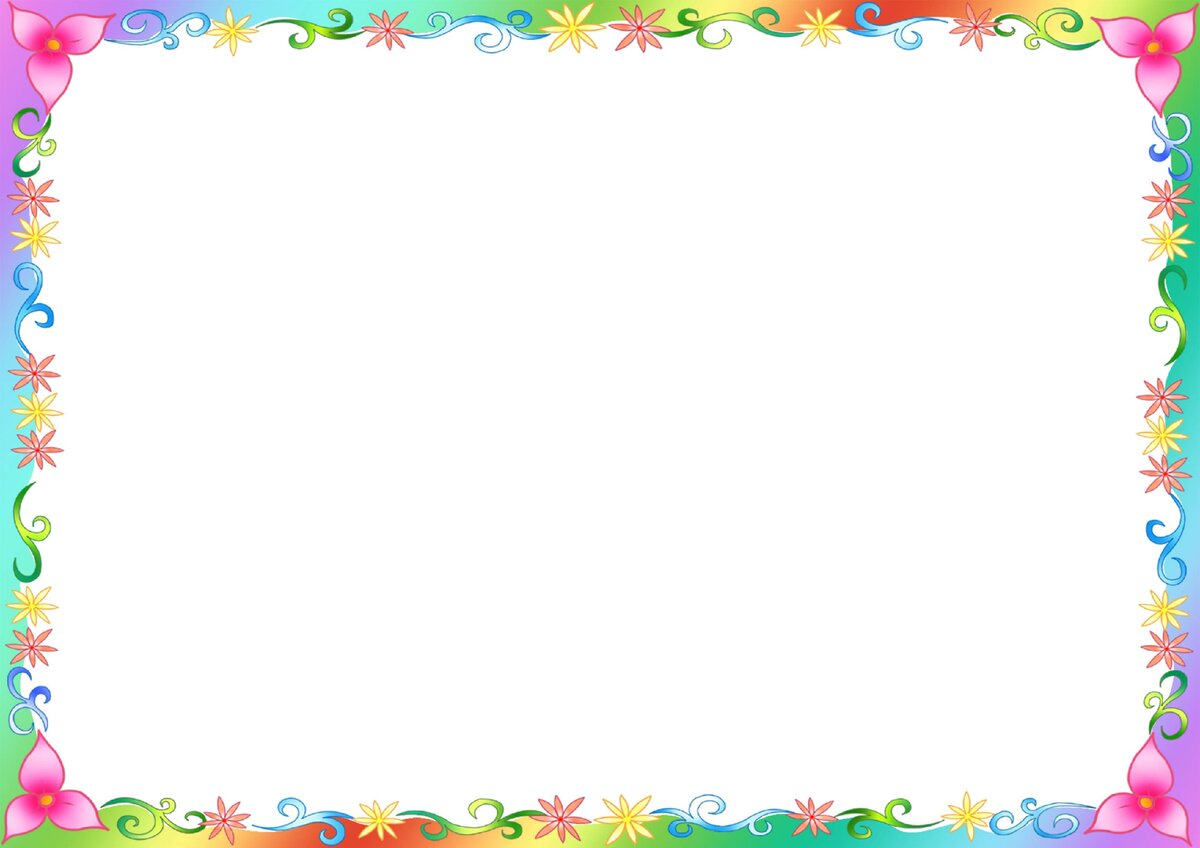 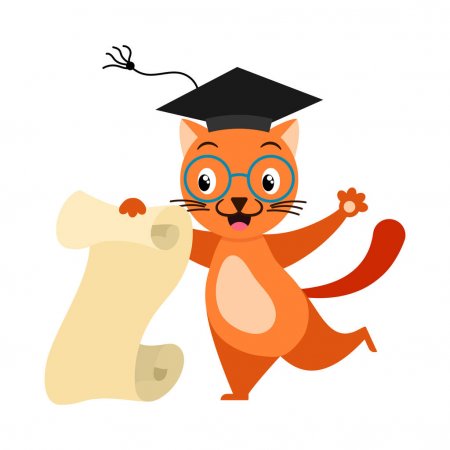 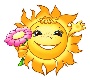 «Домашняя До-школка»Уважаемые родители!Расписание мероприятий на четверг, 23.04.2020:Зарядиться бодростью и хорошим настроением вам поможет комплекс утренней гимнастики для дошколят, который проведет инструктор по физической культуре Борисов Вадим Сергеевич. Посмотреть новый комплекс утренней гимнастики можно, кликнув на ссылку: https://www.youtube.com/watch?v=Ieqf-OFN4Xw&feature=share   Комплекс пальчиковой гимнастики для вас проведет учитель-дефектолог Никонорова Наталья Валерьевна. Пальчиковая гимнастика способствует развитию мелкой моторики, координации движений пальцев рук, развитию внимания, памяти, речи. Известный педагог В.А. Сухомлинский писал «Ум ребенка находится на кончиках его пальцев». Гимнастика для пальцев – это не только стимул для развития, но и один из вариантов радостного общения, которая вызывает положительные эмоции и создает позитивную атмосферу. Посмотреть комплекс пальчиковой гимнастики можно, кликнув на ссылку: https://youtu.be/91txqZQj7K4Занятие познавательной направленности проведет учитель-дефектолог Сапронова Ирина Владимировна. Тема: «Всё о цветах». Материалы для занятия: квадраты красного цвета 5х5 см – 3 шт., прямоугольники зеленого цвета 10х10 см – 2 шт., полоска зеленого цвета 12х1 см – 1 шт., клей, ножницы. На занятии ребята познакомятся с садовыми цветами, а также сделают тюльпан своими руками. Посетить занятие можно, кликнув на ссылку: https://youtu.be/VK2soIJp5Wc Музыкальное занятие проведет музыкальный руководитель Самохина Елена Константиновна. Тема занятия: «Звучащие картины». Это музыкально-дидактическая игра, предназначенная для детей старшего дошкольного возраста. На этом занятии дошколята в интересной и увлекательной форме познакомятся с произведениями П.И. Чайковского и Г.В. Свиридова.  Посетить занятие можно, кликнув на ссылку:  https://youtu.be/4R4ldN7Qb20  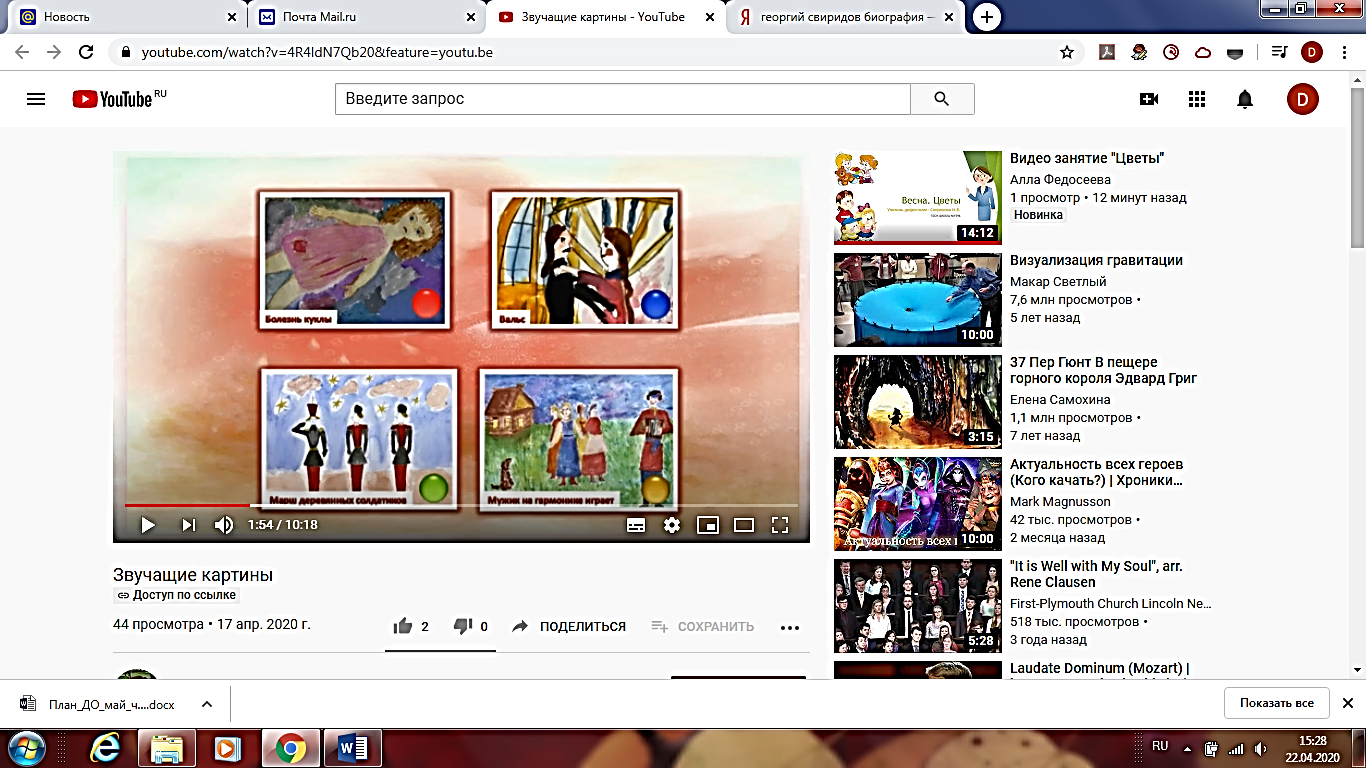 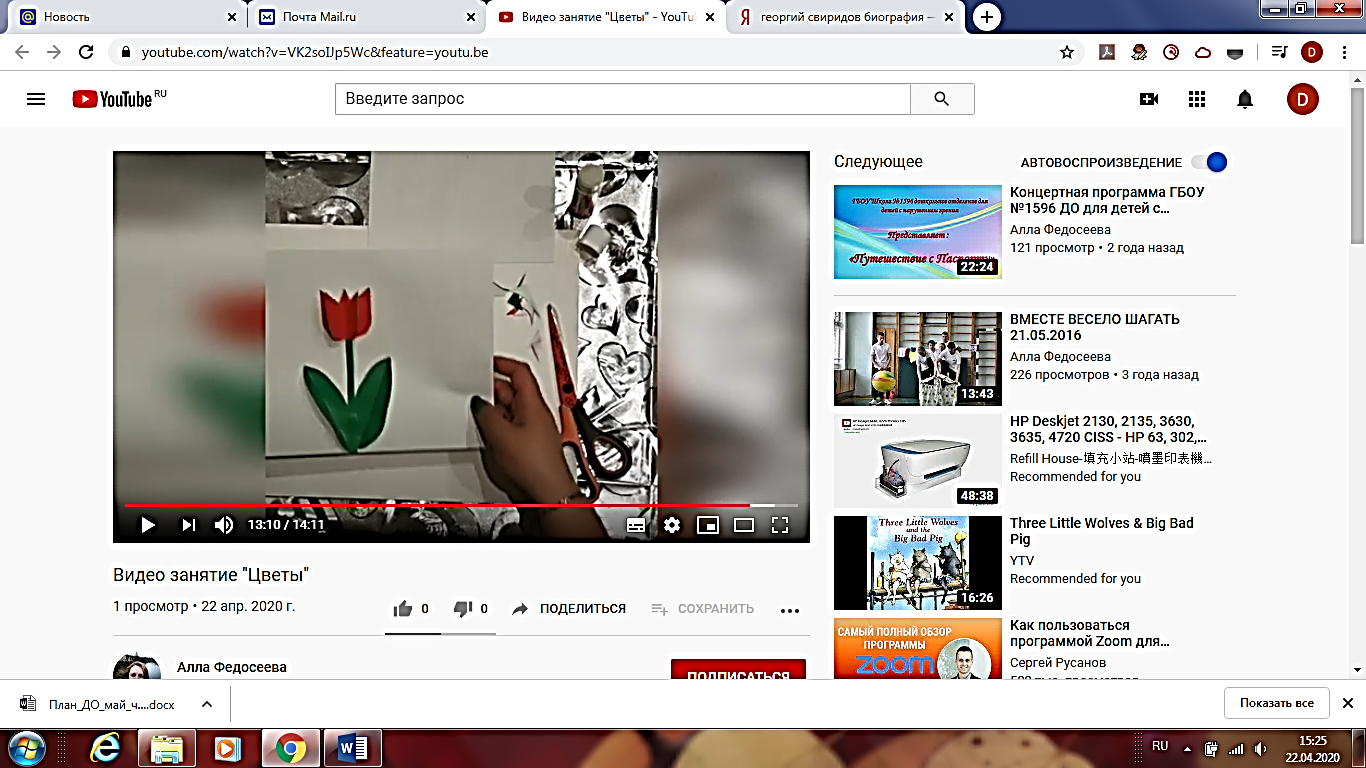 #сидим дома с пользойПолезного и приятного просмотра!